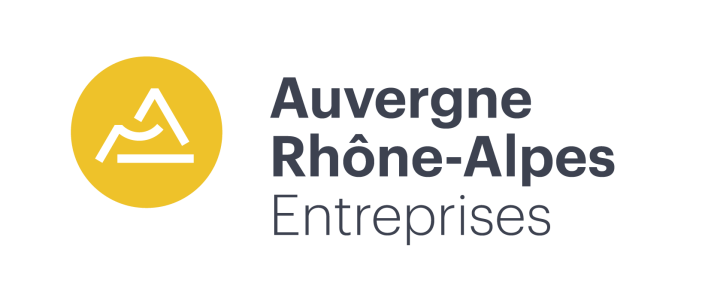 Veuillez retourner ce bon de participation à Julie DEBITON par mail : jdebiton@arae.fr avant le 1er décembre 2021 accompagné de :RIB de la sociétéExtrait Kbisla déclaration relative au régime de Minimis complétée et signée (annexe 1)L’inscription à cette mission sera confirmée lors de la réception du dossier complet !ATTENTION : le nombre d’inscriptions pour la mission Visiteur est limitée aux 20 premiers bons de participation La Région Auvergne-Rhône-Alpes met en place un ticket modérateur d’un montant maximal de 800 €* sur une visite lors du CES de Las Vegas. Un supplément de 100 € sera accordé aux entreprises ayant signé une convention avec l’Agence et la Région. Le Ticket Modérateur ne peut pas être cumulé avec l’aide accordée par les pôles/clusters dans le cadre de leur PDI. Modalités pratiques : les entreprises devront avancer les frais et conserver précieusement tous leurs justificatifs de dépenses. Une fois la mission terminée, les entreprises devront présenter un état de dépenses à Auvergne-Rhône-Alpes Entreprises pour être remboursées. Entreprises éligibles :  Seules les TPE/PME au sens communautaire sont éligibles au Ticket modérateur de l’Agence*Le financement intervient uniquement sur les frais de transport, d’hébergement et de restauration facturés nominativement pour la personne participant à la mission.Régime de minimis :« Cette aide représente une subvention de montant du TM € et est adossée au règlement relatif aux aides de minimis. Ce règlement prévoit notamment que le montant total des aides octroyées à une même entreprise et ses entreprises liées ne doit pas excéder 200 000 € sur une période de 3 exercices fiscaux. »Assurance prospection BPIFRANCE :Les dépenses liées à la mission concernée peuvent faire partie d’un dossier d’assurance prospection de BPIFRANCE. Veuillez vous rapprocher de votre conseiller international BPI afin de vérifier l’éligibilité de votre entreprise à ce dispositif.MISSION VISITEUR CES LAS VEGAS 2022Merci de retourner ce bon de commande signé à jdebiton@arae.frProgramme prévisionnel* _ Mission Visiteur CES LAS VEGAS :* sous réserve de l’autorisation dans le cadre des règles sanitaires en vigueur Préparation amontHotline AgenceVisite collective la 1ère journéeOpportunités Business / Mise en relationAccompagnement personnalisé par le référent en Auvergne-Rhône-AlpesVisibilité régionale Supports dédiés : livrets, guides …Dîner « débrief » du mercredi 5 janvierParticipation soirée Auvergne-Rhône-Alpes du jeudi 6 janvier Je, soussigné(e) ………………………………………………………… m’inscris à :*Le financement intervient uniquement sur les frais de transport, d’hébergement et de restauration.Annexe 1 : DECLARATION DES AIDES DE MINIMISVeuillez mentionner ci-dessous l’ensemble des aides dites « de minimis » (y compris l’aide relative au présent dispositif), tous domaines confondus, ayant fait l’objet d’un octroi à votre entreprise (au sens d’entreprise unique) au cours des 2 derniers exercices fiscaux clos précédant la date de signature de cette déclaration et de l’exercice fiscal en cours.  En l’absence de déclaration renseignée aucune aide ne pourra être accordée. La définition d’entreprise unique se réfère à la recommandation 2003/361/CE n°800/2008 de la Commission du 6 mai 2003 concernant la définition des micro, petites et moyennes entreprises : tout groupement d’entreprises liées est considéré comme une entreprise unique. L’identification des aides de minimis octroyées doit donc couvrir l’entreprise candidate, ainsi que toute entreprise sur laquelle elle exerce, directement ou indirectement, une influence dominante ou toute entreprise qui peut exercer une influence dominante sur l’entreprise candidate ou qui, comme l’entreprise candidate est soumise à l’influence d’une autre entreprise.Dans le tableau ci-dessous :Préciser le montant, le type d’aide et la date de l’aide Indiquer 0 si aucune n’aide n’a été perçueLe cas échéant convertir les aides en équivalent subventionLe responsable de l'entreprise* (nom, prénom et fonction): ………………………………………………….., ….. … ……………………….manifeste son intention de participer à la mission visiteur au CES DE LA LAS VEGAS 2022 portée par Auvergne-Rhône-Alpes Entreprises et certifie sur l'honneur l'exactitude des informations portées dans la présente fiche et déclare avoir été informé du caractère « de minimis » au sens du règlement CE de l’aide attribuée à ma société.* Le signataire de ce document doit disposer des pouvoirs nécessaires pour engager l'entreprise.Je soussigné, ………………………………………………… en tant que …………….. certifie l’exactitude et l’exhaustivité des informations rapportées ci-dessus.Date			Signature		CachetDESTINATION CES LAS VEGAS 2022MISSION REGIONALE VISITEURS du 5 au 8 janvier 2022Je, soussigné(e) (nom, prénom) : Je, soussigné(e) (nom, prénom) : Je, soussigné(e) (nom, prénom) : Je, soussigné(e) (nom, prénom) : Fonction : Fonction : Fonction : Fonction : Email (contact dossier) : Email (contact dossier) : Email (contact dossier) : Email (contact dossier) : Nom de l’entreprise : Nom de l’entreprise : Nom de l’entreprise : Nom de l’entreprise : SIRET :SIRET :SIRET :SIRET :Activité :Activité :Activité :Activité :Effectifs : Effectifs : CA Global : CA Export : Adresse :Adresse :Adresse :Adresse :CP :Ville :Ville :Ville :Participant (s) :Participant (s) :Participant (s) :Participant (s) :Fonction (s) : Fonction (s) : Fonction (s) : Fonction (s) : Téléphone :Portable :Portable :Portable :Email : Email : Email : Email :    Mission Visiteurs CES LAS VEGAS, où je serai présent :                 Mercredi 5 janvier                 Jeudi 6 janvier                 Vendredi 7 janvier                 Samedi 8 janvierTicket modérateur* maximal Région800 € H.TAide de minimis au sens du règlement n°1407/2013 du 18 décembre 2013,  JO L 352 du 24.12.2013Aide de minimis au sens du règlement n°1407/2013 du 18 décembre 2013,  JO L 352 du 24.12.2013Aide de minimis au sens du règlement n°1407/2013 du 18 décembre 2013,  JO L 352 du 24.12.2013Exercice fiscal année N-2Exercice fiscal année N-1Exercice fiscal en coursTOTAL :   €TOTAL :   €TOTAL : 